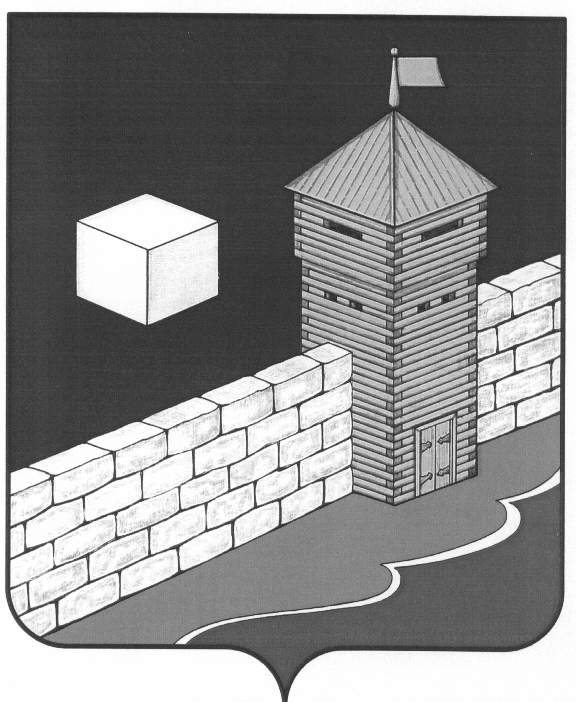 АДМИНИСТРАЦИЯ ЕТКУЛЬСКОГО МУНИЦИПАЛЬНОГО РАЙОНАПОСТАНОВЛЕНИЕ 13.09.2017 № 514            с.ЕткульО подготовке проекта планировки и проекта межевания территории	Руководствуясь статьей 45 Градостроительного кодекса Российской Федерации, пунктом 20 статьи 14 Федерального закона № 131-ФЗ от 06.10.2003 «Об общих принципах организации местного самоуправления в Российской   Федерации»,   рассмотрев   заявление   главы Еткульского сельского поселения Ю.В. Кузьменкова,     администрация Еткульского муниципального района ПОСТАНОВЛЯЕТ:подготовить проект планировки и проект межевания территории земельного участка для размещения объекта «Система газораспределения индивидуальных жилых домов, расположенных по адресу: Челябинская обл., с. Еткуль, по ул. Новая от ул. Совхозная до пер.8»Глава   Еткульского муниципального района 			                             В.Н. Головчинский